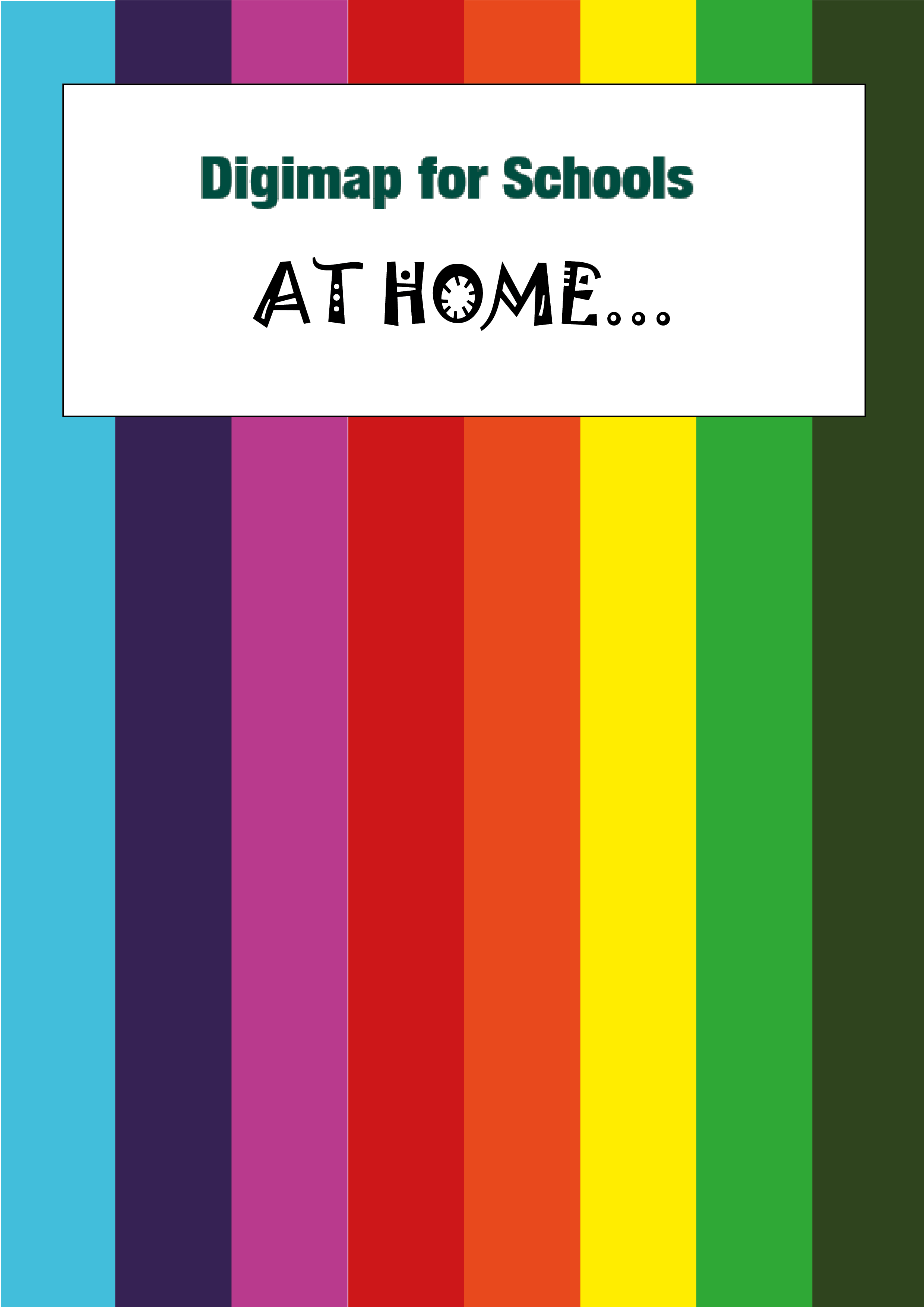 Look at the map (page 3) and the map key (pages 4 and 5) to answer the questions: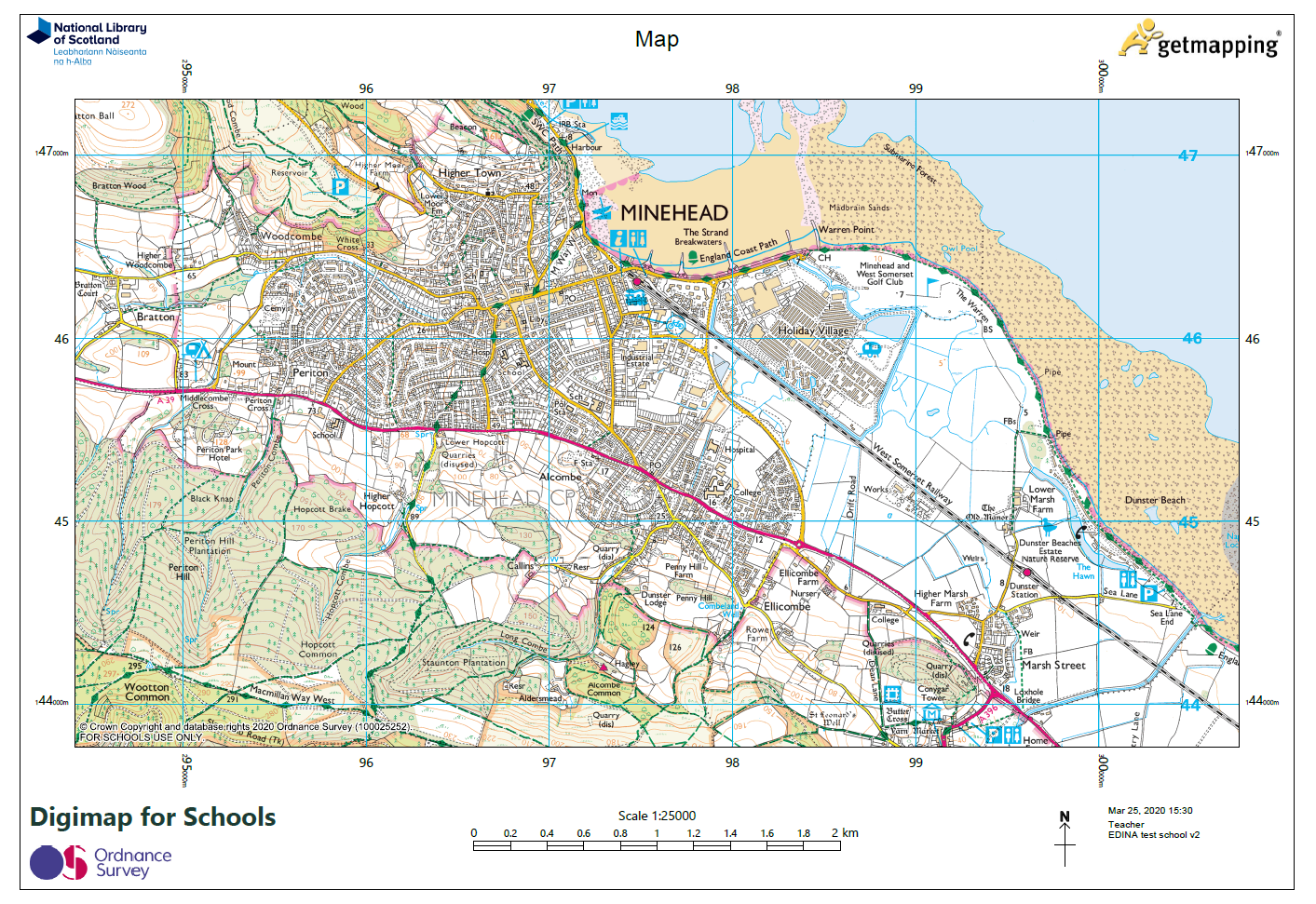 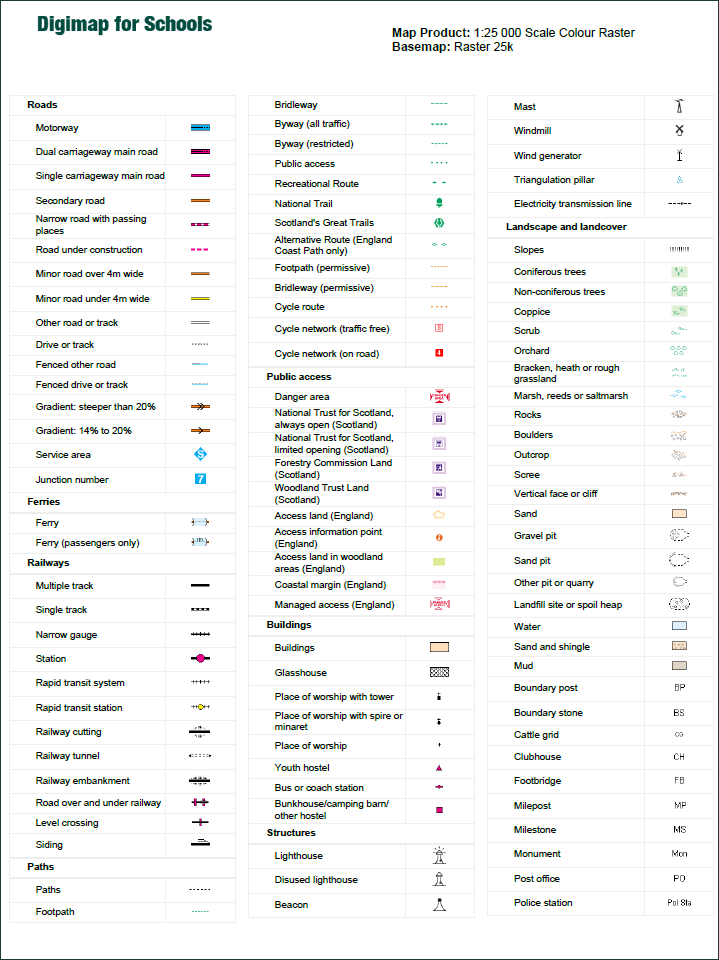 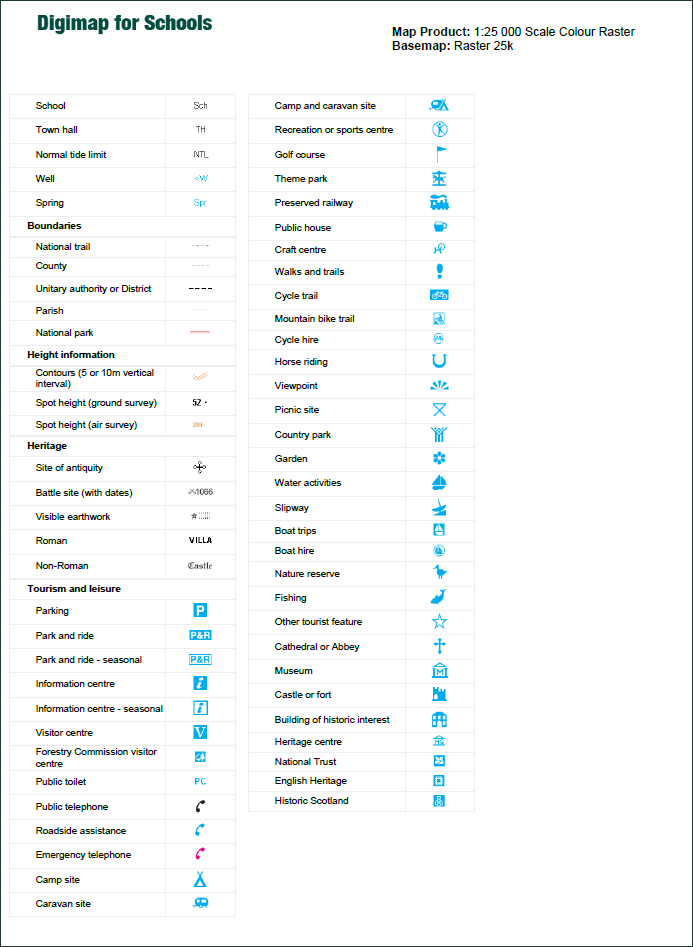 Copyright©EDINA at the University of Edinburgh 2020
This work is licensed under a Creative Commons Attribution Non-Commercial Licence   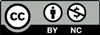 Acknowledgements© CollinsBartholomew Ltd (2019) FOR SCHOOLS USE ONLY© Crown copyright and database rights 2020 Ordnance Survey (100025252). FOR SCHOOLS USE ONLY.Aerial photography © Getmapping plc. Contains OS data. FOR SCHOOLS USE ONLY.Historic mapping courtesy of the National Library of Scotland. FOR SCHOOLS USE ONLY.How many camp sites can you find?Can you find a train station?Find 3 places where people work.Find 3 places where people go for fun.What is the biggest building on the map?Can you find a nature reserve? Roughly, how far is it from Minehead to Dunster train station? Look at the scale bar!What structures are there in the sea?What is the highest point on the map and how many metres is it?